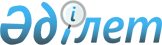 Об установлении повышенных на двадцать пять процентов должностных окладов и тарифных ставок специалистам, работающим в аульной (сельской) местности
					
			Утративший силу
			
			
		
					Решение Маслихата Хромтауского района Актюбинской области от 20 ноября 2008 года N 80. Зарегистрировано Управлением юстиции Хромтауского района Актюбинской области 25 ноября 2008 года за N 3-12-65. Утратило силу решением маслихата Хромтауского района Актюбинской области от 29 ноября 2012 года № 74      Сноска. Утратило силу решением маслихата Хромтауского района Актюбинской области от 29.11.2012 № 74.      

В соответствии с пунктом 2 статьи 238 Закона Республики Казахстан от 15 мая 2007 года № 251-111 «Трудовой Кодекс Республики Казахстан», статьи 6 Закона Республики Казахстан от 23 января 2001 года № 148-11 «О местном государственном управлении в Республике Казахстан», во исполнение пункта 4 статьи 18 Закона Республики Казахстан № 66 от 8 июля 2005 года «О государственном регулировании развития агропромышленного комплекса и сельских территорий» районный маслихат РЕШИЛ:



      1. Установить повышенные на двадцать пять процентов должностные оклады и тарифные ставки специалистам социального обеспечения, образования, культуры и спорта, работающим в аульной (сельской) местности по сравнению с окладами и ставками специалистов, (занимающихся этими видами деятельности в городских условиях) за счет средств районного бюджета.



      2. Решение вводится в действие по истечении десяти календарных дней после первого официального опубликования.      Председатель сессии                    Секретарь

      районного маслихата               районного маслихата

           Е.Юшкевич                         Д.Мулдашев
					© 2012. РГП на ПХВ «Институт законодательства и правовой информации Республики Казахстан» Министерства юстиции Республики Казахстан
				